A entrega do relatório deverá seguir às seguintes diretrizes:Todo(a)s o(a)s pós-graduando(a)s regularmente matriculado(a)s no PPGEP-So deverão entregar o Relatório de Atividades Semestral.Antes de preencher o relatório, é imprescindível atualizar o currículo lattes conferindo as informações sobre a orientação, título provisório da dissertação, dados da bolsa, além de atualizar as produções bibliográfica, técnicas, participação em bancas de trabalho de conclusão de curso e participação e/ou organização de eventos.Exemplos de produção técnica: Serviços técnicos, Curso de curta duração, Apresentação de trabalhos, Editoria, Desenvolvimento de produto, Desenvolvimento de aplicativo, Desenvolvimento de material didático, Desenvolvimento de técnica, Programa de rádio ou TV, Patente, Organização de evento, Relatório de pesquisa, Cartas, mapas ou similares, Maquete e Manutenção de obra artística.O Relatório deverá ser entregue impresso na Secretaria do PPGEP-So dentro do horário, período e prazo estabelecidos pelo PPGEP-So, conforme modelo anexo a este Ofício Circular.O Relatório deverá ser entregue constando do parecer do(a) orientador(a) (vide item 7 do Relatório).A Secretaria do PPGEP-So não está autorizada pela CPGEP-So a receber documentos enviados por e-mail.A Secretaria do PPGEP-So não está autorizada pela CPGEP-So a receber relatórios e/ou anexo que não contenham a assinatura do mestrando e/ou do parecer do orientador.O texto da dissertação a ser entregue deve corresponder ao estágio atual da pesquisa, sendo obrigatório a todos os estudantes, mesmo aqueles que ingressaram recentemente.O texto da dissertação deverá ser entregue, no ato da entrega do Relatório de Atividades Semestral, em formato digital (em pen-drive). Não é necessário entregar o texto da dissertação impresso.A Secretaria do PPGEP-So não está autorizada pela CPGEP-So a receber Relatórios que não estejam acompanhadas da versão digital da Dissertação.É de responsabilidade do(a) pós-graduando estudar, compreender e cumprir as regras e prazos estabelecidos para a entrega do Relatório de Atividades semestral. Após o recebimento do relatório com o parecer do orientador responsável, o mesmo será submetido à análise da reunião da Coordenação do PPGEP-So (CPGEP-So). O parecer de avaliação será encaminhado posteriormente ao orientador e aluno para conhecimento ou providências cabíveis, caso necessário.Relatórios incompletos não serão aceitos pela CPGEP-So.Ressalta-se que a não entrega do Relatório de atividades implicará no desligamento do estudante.Para auxiliá-lo(a) na gestão da atividade, recomendamos seguir os passos apresentados no fluxograma a seguir.Relatório Semestral de Atividades Mestrado em Engenharia de Produção – Sorocaba (PPGEP-So)4.1 CRONOGRAMA:No cronograma, englobar, minimamente, as seguintes metas ao cronograma: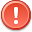 - Obtenção dos créditos em disciplinas (mínimo 36)- Aprovação no Exame de Proficiência em Língua Inglesa- Elaboração de Dissertação (64 créditos)- Submissão de artigo para fins de Qualificação.- Submissão de artigo para fins de Defesa.1 – IDENTIFICAÇÃO 1 – IDENTIFICAÇÃO Nome do(a) pós-graduando(a):       Nome do(a) pós-graduando(a):       RA:      RA:      Data da matrícula:      Meses matriculado no PPGEP-So como regular:       mesesPossui vínculo empregatício?       ( ) Sim( ) Não Possui vínculo empregatício?       ( ) Sim( ) Não Empregador:      Empregador:      Título da Dissertação (mesmo que provisório):      Título da Dissertação (mesmo que provisório):      Dissertação vinculada à projeto de pesquisa (formalizado): ( ) Sim ( ) NãoDissertação vinculada à projeto de pesquisa (formalizado): ( ) Sim ( ) NãoSe sim, informar o nome do projeto de pesquisa:      Se sim, informar o nome do projeto de pesquisa:      Nome do(a) Orientador (a):      Nome do(a) Coorientador(a):      Nome do(a) Orientador (a):      Nome do(a) Coorientador(a):      Currículo Lattes (CL)A formação acadêmica no CL está atualizada e preenchida adequadamente?  ( ) Sim ( ) NãoA produção bibliográfica (exemplos: artigos em periódicos e Anais em congressos) no CL está atualizada? ( ) Sim ( ) Não A apresentação de trabalhos em eventos no CL está atualizada? ( ) Sim ( ) NãoCurrículo Lattes (CL)A formação acadêmica no CL está atualizada e preenchida adequadamente?  ( ) Sim ( ) NãoA produção bibliográfica (exemplos: artigos em periódicos e Anais em congressos) no CL está atualizada? ( ) Sim ( ) Não A apresentação de trabalhos em eventos no CL está atualizada? ( ) Sim ( ) Não2- PLANEJAMENTONeste tópico, o(a) pós-graduando(a) deverá reproduzir o que foi enviado no Plano de Trabalho e, quando for o caso, informar e justificar as modificações realizadas, sobretudo, eventuais atrasos no planejamento.3- REALIZAÇÕESEncontros com o orientador nos últimos seis meses: relatar a periodicidade e principais tópicos tratados, dentre outras atividades.Atuação ou participação em grupos ou projetos de pesquisa, minicursos e palestras: Neste tópico, o(a) pós-graduando(a)  deverá identificar o Grupo de Pesquisa e certificar-se que está cadastrado como “Recursos Humanos” no Diretório dos Grupos de Pesquisa no Brasil Lattes” (http://lattes.cnpq.br/web/dgp). Tratando-se de projeto de pesquisa, é imprescindível que a participação no projeto de pesquisa seja informada no Currículo Lattes. Lembrar de informar se a Dissertação está vinculada ao projeto de pesquisa.Trabalhos submetidos e/ou aprovados em Congressos. O(A) pós-graduando(a) deverá indicar os artigos submetidos e aprovados em Congressos desde o 1º semestre matriculado no programa, indicando o mês/ano de submissão ou aprovação3.3.1 TRABALHOS SUBMETIDOS EM CONGRESSO EM FASE DE AVALIAÇÃO PELA ORGANIZAÇÃO DO EVENTO3.3.2 TRABALHOS APROVADOS EM CONGRESSO 3.3.3 TRABALHOS PUBLICADOS EM ANAIS DE CONGRESSO Artigos em elaboração, submetidos e aprovados em periódicos: O(A) pós-graduando(a) deverá indicar o título do artigo, o nome e ISSN do periódico, autoria e Qualis ou Fator de Impacto na área Engenharias III, além do mês/ano de elaboração, submissão ou aprovação. Deverão ser informados todos os artigos desde o 1º semestre matriculado no programa.3.4.1 ARTIGOS EM PREPARAÇÃO3.4.2 ARTIGOS SUBMETIDOS3.4.3 ARTIGOS ACEITOS PARA PUBLICAÇÃO3.4.3 ARTIGOS PUBLICADOSEstágio atual no desenvolvimento da Dissertação: O pós-graduando deverá relatar os progressos e o estágio atual no desenvolvimento da Dissertação (Obs. O texto da dissertação deverá ser entregue, no ato da entrega do Relatório de Atividades Semestral, em formato digital (em pen-drive ou CD/DVD).Metas até a Defesa e cronograma:Neste tópico, o pós-graduando deverá informar as metas e cronograma até a Defesa da Dissertação, nos quesitos disciplinas, artigos e Dissertação.ATIVIDADESAno:_____  Semestre:1º ( )2º ( )Ano:_____  Semestre:1º ( )2º ( )Ano:_____  Semestre:1º ( )2º ( )Ano:_____  Semestre:1º ( )2º ( )Ano:_____  Semestre:1º ( )2º ( )Ano:_____  Semestre:1º ( )2º ( )Ano:_____  Semestre:1º ( )2º ( )Ano:_____  Semestre:1º ( )2º ( )Ano:_____  Semestre:1º ( )2º ( )Ano:_____  Semestre:1º ( )2º ( )Ano:_____  Semestre:1º ( )2º ( )Ano:_____  Semestre:1º ( )2º ( )ATIVIDADESMÊS1MÊS1MÊS2MÊS2MÊS3MÊS3MÊS4MÊS4MÊS5MÊS5MÊS6MÊS6ATIVIDADESAno:_____  Semestre:1º ( )2º ( )Ano:_____  Semestre:1º ( )2º ( )Ano:_____  Semestre:1º ( )2º ( )Ano:_____  Semestre:1º ( )2º ( )Ano:_____  Semestre:1º ( )2º ( )Ano:_____  Semestre:1º ( )2º ( )Ano:_____  Semestre:1º ( )2º ( )Ano:_____  Semestre:1º ( )2º ( )Ano:_____  Semestre:1º ( )2º ( )Ano:_____  Semestre:1º ( )2º ( )Ano:_____  Semestre:1º ( )2º ( )Ano:_____  Semestre:1º ( )2º ( )ATIVIDADESMÊS1MÊS1MÊS2MÊS2MÊS3MÊS3MÊS4MÊS4MÊS5MÊS5MÊS6MÊS6ATIVIDADESAno:_____  Semestre:1º ( )2º ( )Ano:_____  Semestre:1º ( )2º ( )Ano:_____  Semestre:1º ( )2º ( )Ano:_____  Semestre:1º ( )2º ( )Ano:_____  Semestre:1º ( )2º ( )Ano:_____  Semestre:1º ( )2º ( )Ano:_____  Semestre:1º ( )2º ( )Ano:_____  Semestre:1º ( )2º ( )Ano:_____  Semestre:1º ( )2º ( )Ano:_____  Semestre:1º ( )2º ( )Ano:_____  Semestre:1º ( )2º ( )Ano:_____  Semestre:1º ( )2º ( )ATIVIDADESMÊS1MÊS1MÊS2MÊS2MÊS3MÊS3MÊS4MÊS4MÊS5MÊS5MÊS6MÊS6TEXTO DA DISSERTAÇÃOTEXTO DA DISSERTAÇÃOTEXTO DA DISSERTAÇÃOTEXTO DA DISSERTAÇÃOTEXTO DA DISSERTAÇÃOTEXTO DA DISSERTAÇÃOTEXTO DA DISSERTAÇÃOTEXTO DA DISSERTAÇÃOTEXTO DA DISSERTAÇÃOTEXTO DA DISSERTAÇÃOTEXTO DA DISSERTAÇÃOTEXTO DA DISSERTAÇÃOTEXTO DA DISSERTAÇÃOTEXTO DA DISSERTAÇÃOTEXTO DA DISSERTAÇÃOO pós-graduando deverá apresentar junto ao Relatório de Atividades semestral o texto com o estágio atual da pesquisa (Dissertação) em formato digital copiado em pen-drive/CD/DVD devidamente aprovado pelo(a) orientador(a). Utilizar o modelo de Dissertação disponível no site da Biblioteca de Sorocaba (BSo) no link http://www.b-so.ufscar.br/servicos-e-informacoes/copy_of_pos-graduacaoO pós-graduando deverá apresentar junto ao Relatório de Atividades semestral o texto com o estágio atual da pesquisa (Dissertação) em formato digital copiado em pen-drive/CD/DVD devidamente aprovado pelo(a) orientador(a). Utilizar o modelo de Dissertação disponível no site da Biblioteca de Sorocaba (BSo) no link http://www.b-so.ufscar.br/servicos-e-informacoes/copy_of_pos-graduacaoO pós-graduando deverá apresentar junto ao Relatório de Atividades semestral o texto com o estágio atual da pesquisa (Dissertação) em formato digital copiado em pen-drive/CD/DVD devidamente aprovado pelo(a) orientador(a). Utilizar o modelo de Dissertação disponível no site da Biblioteca de Sorocaba (BSo) no link http://www.b-so.ufscar.br/servicos-e-informacoes/copy_of_pos-graduacaoO pós-graduando deverá apresentar junto ao Relatório de Atividades semestral o texto com o estágio atual da pesquisa (Dissertação) em formato digital copiado em pen-drive/CD/DVD devidamente aprovado pelo(a) orientador(a). Utilizar o modelo de Dissertação disponível no site da Biblioteca de Sorocaba (BSo) no link http://www.b-so.ufscar.br/servicos-e-informacoes/copy_of_pos-graduacaoO pós-graduando deverá apresentar junto ao Relatório de Atividades semestral o texto com o estágio atual da pesquisa (Dissertação) em formato digital copiado em pen-drive/CD/DVD devidamente aprovado pelo(a) orientador(a). Utilizar o modelo de Dissertação disponível no site da Biblioteca de Sorocaba (BSo) no link http://www.b-so.ufscar.br/servicos-e-informacoes/copy_of_pos-graduacaoO pós-graduando deverá apresentar junto ao Relatório de Atividades semestral o texto com o estágio atual da pesquisa (Dissertação) em formato digital copiado em pen-drive/CD/DVD devidamente aprovado pelo(a) orientador(a). Utilizar o modelo de Dissertação disponível no site da Biblioteca de Sorocaba (BSo) no link http://www.b-so.ufscar.br/servicos-e-informacoes/copy_of_pos-graduacaoO pós-graduando deverá apresentar junto ao Relatório de Atividades semestral o texto com o estágio atual da pesquisa (Dissertação) em formato digital copiado em pen-drive/CD/DVD devidamente aprovado pelo(a) orientador(a). Utilizar o modelo de Dissertação disponível no site da Biblioteca de Sorocaba (BSo) no link http://www.b-so.ufscar.br/servicos-e-informacoes/copy_of_pos-graduacaoO pós-graduando deverá apresentar junto ao Relatório de Atividades semestral o texto com o estágio atual da pesquisa (Dissertação) em formato digital copiado em pen-drive/CD/DVD devidamente aprovado pelo(a) orientador(a). Utilizar o modelo de Dissertação disponível no site da Biblioteca de Sorocaba (BSo) no link http://www.b-so.ufscar.br/servicos-e-informacoes/copy_of_pos-graduacaoO pós-graduando deverá apresentar junto ao Relatório de Atividades semestral o texto com o estágio atual da pesquisa (Dissertação) em formato digital copiado em pen-drive/CD/DVD devidamente aprovado pelo(a) orientador(a). Utilizar o modelo de Dissertação disponível no site da Biblioteca de Sorocaba (BSo) no link http://www.b-so.ufscar.br/servicos-e-informacoes/copy_of_pos-graduacaoO pós-graduando deverá apresentar junto ao Relatório de Atividades semestral o texto com o estágio atual da pesquisa (Dissertação) em formato digital copiado em pen-drive/CD/DVD devidamente aprovado pelo(a) orientador(a). Utilizar o modelo de Dissertação disponível no site da Biblioteca de Sorocaba (BSo) no link http://www.b-so.ufscar.br/servicos-e-informacoes/copy_of_pos-graduacaoO pós-graduando deverá apresentar junto ao Relatório de Atividades semestral o texto com o estágio atual da pesquisa (Dissertação) em formato digital copiado em pen-drive/CD/DVD devidamente aprovado pelo(a) orientador(a). Utilizar o modelo de Dissertação disponível no site da Biblioteca de Sorocaba (BSo) no link http://www.b-so.ufscar.br/servicos-e-informacoes/copy_of_pos-graduacaoO pós-graduando deverá apresentar junto ao Relatório de Atividades semestral o texto com o estágio atual da pesquisa (Dissertação) em formato digital copiado em pen-drive/CD/DVD devidamente aprovado pelo(a) orientador(a). Utilizar o modelo de Dissertação disponível no site da Biblioteca de Sorocaba (BSo) no link http://www.b-so.ufscar.br/servicos-e-informacoes/copy_of_pos-graduacaoO pós-graduando deverá apresentar junto ao Relatório de Atividades semestral o texto com o estágio atual da pesquisa (Dissertação) em formato digital copiado em pen-drive/CD/DVD devidamente aprovado pelo(a) orientador(a). Utilizar o modelo de Dissertação disponível no site da Biblioteca de Sorocaba (BSo) no link http://www.b-so.ufscar.br/servicos-e-informacoes/copy_of_pos-graduacaoO pós-graduando deverá apresentar junto ao Relatório de Atividades semestral o texto com o estágio atual da pesquisa (Dissertação) em formato digital copiado em pen-drive/CD/DVD devidamente aprovado pelo(a) orientador(a). Utilizar o modelo de Dissertação disponível no site da Biblioteca de Sorocaba (BSo) no link http://www.b-so.ufscar.br/servicos-e-informacoes/copy_of_pos-graduacaoO pós-graduando deverá apresentar junto ao Relatório de Atividades semestral o texto com o estágio atual da pesquisa (Dissertação) em formato digital copiado em pen-drive/CD/DVD devidamente aprovado pelo(a) orientador(a). Utilizar o modelo de Dissertação disponível no site da Biblioteca de Sorocaba (BSo) no link http://www.b-so.ufscar.br/servicos-e-informacoes/copy_of_pos-graduacao- ASSINATURA DO(A) PÓS-GRADUANDO(A)- ASSINATURA DO(A) PÓS-GRADUANDO(A)- ASSINATURA DO(A) PÓS-GRADUANDO(A)- ASSINATURA DO(A) PÓS-GRADUANDO(A)- ASSINATURA DO(A) PÓS-GRADUANDO(A)- ASSINATURA DO(A) PÓS-GRADUANDO(A)- ASSINATURA DO(A) PÓS-GRADUANDO(A)- ASSINATURA DO(A) PÓS-GRADUANDO(A)- ASSINATURA DO(A) PÓS-GRADUANDO(A)- ASSINATURA DO(A) PÓS-GRADUANDO(A)- ASSINATURA DO(A) PÓS-GRADUANDO(A)- ASSINATURA DO(A) PÓS-GRADUANDO(A)- ASSINATURA DO(A) PÓS-GRADUANDO(A)- ASSINATURA DO(A) PÓS-GRADUANDO(A)- ASSINATURA DO(A) PÓS-GRADUANDO(A) Sorocaba, ____/____/2018.Prezados membros da Coordenação do PPGEP-So, submeto-lhes:o texto com o estágio atual da pesquisa (Dissertação) previamente avaliado pelo(a) orientador(a).o Relatório Semestral das atividades relativas ao 1º semestre de 2018 previamente avaliado pelo(a) orientador(a).                                           _____________________________________                                                            Assinatura do mestrando(a) Sorocaba, ____/____/2018.Prezados membros da Coordenação do PPGEP-So, submeto-lhes:o texto com o estágio atual da pesquisa (Dissertação) previamente avaliado pelo(a) orientador(a).o Relatório Semestral das atividades relativas ao 1º semestre de 2018 previamente avaliado pelo(a) orientador(a).                                           _____________________________________                                                            Assinatura do mestrando(a) Sorocaba, ____/____/2018.Prezados membros da Coordenação do PPGEP-So, submeto-lhes:o texto com o estágio atual da pesquisa (Dissertação) previamente avaliado pelo(a) orientador(a).o Relatório Semestral das atividades relativas ao 1º semestre de 2018 previamente avaliado pelo(a) orientador(a).                                           _____________________________________                                                            Assinatura do mestrando(a) Sorocaba, ____/____/2018.Prezados membros da Coordenação do PPGEP-So, submeto-lhes:o texto com o estágio atual da pesquisa (Dissertação) previamente avaliado pelo(a) orientador(a).o Relatório Semestral das atividades relativas ao 1º semestre de 2018 previamente avaliado pelo(a) orientador(a).                                           _____________________________________                                                            Assinatura do mestrando(a) Sorocaba, ____/____/2018.Prezados membros da Coordenação do PPGEP-So, submeto-lhes:o texto com o estágio atual da pesquisa (Dissertação) previamente avaliado pelo(a) orientador(a).o Relatório Semestral das atividades relativas ao 1º semestre de 2018 previamente avaliado pelo(a) orientador(a).                                           _____________________________________                                                            Assinatura do mestrando(a) Sorocaba, ____/____/2018.Prezados membros da Coordenação do PPGEP-So, submeto-lhes:o texto com o estágio atual da pesquisa (Dissertação) previamente avaliado pelo(a) orientador(a).o Relatório Semestral das atividades relativas ao 1º semestre de 2018 previamente avaliado pelo(a) orientador(a).                                           _____________________________________                                                            Assinatura do mestrando(a) Sorocaba, ____/____/2018.Prezados membros da Coordenação do PPGEP-So, submeto-lhes:o texto com o estágio atual da pesquisa (Dissertação) previamente avaliado pelo(a) orientador(a).o Relatório Semestral das atividades relativas ao 1º semestre de 2018 previamente avaliado pelo(a) orientador(a).                                           _____________________________________                                                            Assinatura do mestrando(a) Sorocaba, ____/____/2018.Prezados membros da Coordenação do PPGEP-So, submeto-lhes:o texto com o estágio atual da pesquisa (Dissertação) previamente avaliado pelo(a) orientador(a).o Relatório Semestral das atividades relativas ao 1º semestre de 2018 previamente avaliado pelo(a) orientador(a).                                           _____________________________________                                                            Assinatura do mestrando(a) Sorocaba, ____/____/2018.Prezados membros da Coordenação do PPGEP-So, submeto-lhes:o texto com o estágio atual da pesquisa (Dissertação) previamente avaliado pelo(a) orientador(a).o Relatório Semestral das atividades relativas ao 1º semestre de 2018 previamente avaliado pelo(a) orientador(a).                                           _____________________________________                                                            Assinatura do mestrando(a) Sorocaba, ____/____/2018.Prezados membros da Coordenação do PPGEP-So, submeto-lhes:o texto com o estágio atual da pesquisa (Dissertação) previamente avaliado pelo(a) orientador(a).o Relatório Semestral das atividades relativas ao 1º semestre de 2018 previamente avaliado pelo(a) orientador(a).                                           _____________________________________                                                            Assinatura do mestrando(a) Sorocaba, ____/____/2018.Prezados membros da Coordenação do PPGEP-So, submeto-lhes:o texto com o estágio atual da pesquisa (Dissertação) previamente avaliado pelo(a) orientador(a).o Relatório Semestral das atividades relativas ao 1º semestre de 2018 previamente avaliado pelo(a) orientador(a).                                           _____________________________________                                                            Assinatura do mestrando(a) Sorocaba, ____/____/2018.Prezados membros da Coordenação do PPGEP-So, submeto-lhes:o texto com o estágio atual da pesquisa (Dissertação) previamente avaliado pelo(a) orientador(a).o Relatório Semestral das atividades relativas ao 1º semestre de 2018 previamente avaliado pelo(a) orientador(a).                                           _____________________________________                                                            Assinatura do mestrando(a) Sorocaba, ____/____/2018.Prezados membros da Coordenação do PPGEP-So, submeto-lhes:o texto com o estágio atual da pesquisa (Dissertação) previamente avaliado pelo(a) orientador(a).o Relatório Semestral das atividades relativas ao 1º semestre de 2018 previamente avaliado pelo(a) orientador(a).                                           _____________________________________                                                            Assinatura do mestrando(a) Sorocaba, ____/____/2018.Prezados membros da Coordenação do PPGEP-So, submeto-lhes:o texto com o estágio atual da pesquisa (Dissertação) previamente avaliado pelo(a) orientador(a).o Relatório Semestral das atividades relativas ao 1º semestre de 2018 previamente avaliado pelo(a) orientador(a).                                           _____________________________________                                                            Assinatura do mestrando(a) Sorocaba, ____/____/2018.Prezados membros da Coordenação do PPGEP-So, submeto-lhes:o texto com o estágio atual da pesquisa (Dissertação) previamente avaliado pelo(a) orientador(a).o Relatório Semestral das atividades relativas ao 1º semestre de 2018 previamente avaliado pelo(a) orientador(a).                                           _____________________________________                                                            Assinatura do mestrando(a)7. PARECER DO(A) ORIENTADOR SOBRE O DESEMPENHO ACADÊMICO DO(A) PÓS-GRADUANDO(A) NO PERÍODONeste tópico, o(a) orientador(a) deverá emitir o parecer a respeito do relatório apresentado pelo(a) pós-graduando(a).Prezados membros da Coordenação do PPGEP-So, apresento-lhes o meu parecer a respeito do relatório e do estágio atual da pesquisa (Dissertação) do(a) mestrando(a).7.1 DESEMPENHO ESCOLAR DO MESTRANDO Considerando o Histórico Escolar, o desempenho do orientando em disciplinas é excelente.7.2 DESEMPENHO ACADÊMICO DO MESTRANDO Considerando o Currículo Lattes, a atuação/participação do orientando em grupo de pesquisa, palestras, defesas e trabalhos científicos é excelente.7.3 INTERAÇÃO Orientador/coorientador e MestrandoOs encontros e reuniões relacionados às discussões científicas e técnicas são frequentes.7.4 PRODUÇÃO INTELECTUAL A produção intelectual do orientando considerando trabalhos em Congressos e artigos é excelente.